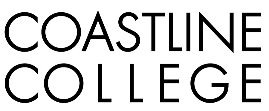 ACADEMIC SENATEMarch 5, 2019 12:30 p.m. – 2:30 p.m.College Center – Fourth Floor Conference Room
AGENDACollege Mission Statement: Coastline Community College steadfastly focuses on providing access and supporting student success and achievement. Inspired by an innovative and student-centered mindset, Coastline delivers flexible courses and services that cultivate and guide diverse student populations across the glove to complete pathways leading to the attainment of  associates degrees, certificates, career readiness, and transfer to four-year colleges/universities..CALL TO ORDER: President Ann HollidayPledge of AllegianceRoll CallWelcomeAdopt Agenda**Approval of Minutes – Approval February 19, 2019 minutes.Consent Calendar Public Comment and Statement:  Members of the public have the opportunity to address the Academic Senators on any item that has been described in this notice, before or during consideration of the item. Persons wishing to make comments are allowed three minutes.SPECIAL REPORTS2.1 Student Equity Plan Vision – L. Fleming2.2 **English @ Coastline (AB 705) – S. Davis2.3 Math AB 705 Report – F. Feldon and L. Lee ACTION ITEMS DISCUSSION ITEMS4.1	*Regular & Substantive Interaction Task Force Selection Process – D. Johnson4.2	*BP and AP 4222 Remedial Coursework 4.3	**Academic Senate Constitution and By-Laws Proposed Changes – D. Henry4.4	**College Committee Representation Review4.5	Flex Day ReviewREPORTSExecutive Committee ReportsPresident – A. HollidayTreasurer – Michael BachOther Executive Committee Member ReportsAccreditation – D. PittawayCoastline Pathways – J. LevenshusCollege/Senate Committee ReportsConstituency Representative ReportsVice President of Instruction – V. RodriguezVice President of Student Services – K. MuellerVice President of Administrative Services – C. NguyenClassified Representative Student RepresentativeANNOUNCEMENTS (1 minute limit – please sign list to speak)ADJOURNMENT*Hand-outs available at meeting**Copies have been sent to Senators. Others who would like a copy should contact the Senate office at academicsenate@coastline.edu 2:30 p.m.Refreshments provided by:Kevin Erdkamp & Jeanne Oelstrom Contact the Senate Office ~~ We welcome your input! Ann Holliday (714) 241-6156 ~~ Email:  academicsenate@coastline.eduAcademic Senate Website:  Academic Senate WebsiteINFORMATIONAL HANDOUTSFebruary 19, 2019 Draft MinutesEnglish UpdateAcademic Senate Constitution Proposed ChangesAcademic Senate By-Laws Proposed ChangesCollege Committee List Representation Review